Publicado en Barcelona el 03/09/2015 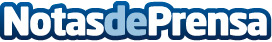 La reinvención del running a través de la vanguardia tecnológicaRankrunner lanza una campaña para reinventar el running. Recientemente Rankrunner – dedicada a crear un ranking mundial para runners de todo el mundo- ha lanzado una  campaña en Kickstarter para conseguir estar en la vanguardia tecnológica del runningDatos de contacto:Ida KonéNota de prensa publicada en: https://www.notasdeprensa.es/la-reinvencion-del-running-a-traves-de-la Categorias: Nacional Emprendedores E-Commerce Software Otros deportes Dispositivos móviles Innovación Tecnológica http://www.notasdeprensa.es